Library Treasure Trail - Part 2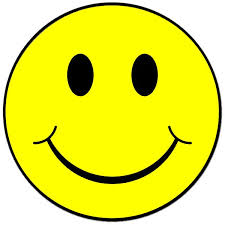 Name your favourite book in the library.

__________________________________________________________

__________________________________________________________
Pick a book which has some new words you’ve never seen before.  

Take turns with your library partner to read every second sentence on the first page! 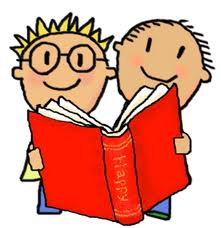 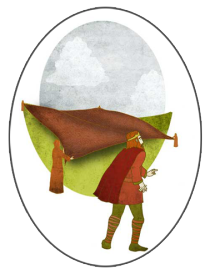 On the website www.askaboutireland.ie, listen to the story  St. Brigid’s Cloak. 


After listening, answer the following question:

In what part of Ireland did St. Brigid build her monastery? 
            _______________________________________________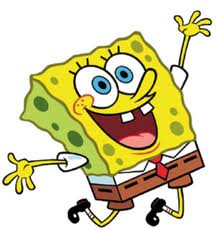 Find a new book you really like in the library.Hold it in the air and jump up and down five times! Find out the times that the library opens on Thursdays.
Write them down below.
        _______________________________________________________        _______________________________________________________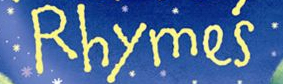 Find a book of rhymes.Read a rhyme out loud with your library partner    while standing on one foot!
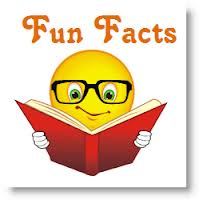 Find a book of facts. 
Look inside for a new fact. 
Learn it by heart and then tell it to your library partner! 